        В срок с 18 по 21 декабря 2020 года председателем контрольно-счетного отдела муниципального образования «Можгинский район» проведена финансово-экономическая экспертиза на проект решения Совета депутатов муниципального образования «Можгинский район» о внесении изменений в решение Совета депутатов муниципального образования «Можгинский район» от 18.12.2020 года № 30.4 «О бюджете муниципального образования «Можгинский район» на 2020 год и на плановый период 2021 и 2022 годов».Финансово-экономическая экспертиза на проект решения Совета депутатов муниципального образования «Можгинский район» о внесении изменений в решение Совета депутатов муниципального образования «Можгинский район» от 18.12.2019 года № 30.4 «О бюджете муниципального образования «Можгинский район» на 2020 год и на плановый период 2021 и 2022 годов», в ред. от 26.02.2020г. № 32.11, от  29.04.2020г. № 33.4, от 26.05.2020г. № 34.1  проведена  в соответствии со ст. 157 Бюджетного кодекса Российской Федерации,  положениями Федерального закона от 7 февраля 2011г. № 6-ФЗ «Об общих принципах организации и деятельности контрольно-счетных органов субъектов Российской Федерации и муниципальных образований»  ( в ред. изменений), Федерального закона от 6 октября 2003г. № 131-ФЗ «Об общих принципах организации местного самоуправления в Российской Федерации», с учетом внесенных изменений, Уставом муниципального образования «Можгинский район», Положением  о контрольно - счетном отделе муниципального образования «Можгинский район», утвержденным Решением Совета депутатов муниципального образования «Можгинский район» (далее –  районный Совет депутатов) от 24.11.2011г.  № 37.6 ( в ред. изменений), п. 2.5 плана работы контрольно-счетного отдела муниципального образования «Можгинский район») на 2020 год, утвержденного решением  районного Совета депутатов от 18.12.2019г. № 30.9, Стандарта внешнего муниципального финансового контроля «Проведение экспертно-аналитического мероприятия», утвержденного председателем контрольно-счетного отдела.Целью настоящей экспертизы является:  оценка финансово - экономических обоснований на предмет обоснованности внесенных изменений в доходную часть и в расходные обязательства бюджета муниципального образования «Можгинский район» (далее-  бюджет района) на 2020 год и на плановый период 2021 и 2022 годов, и разработка рекомендаций для  районного  Совета депутатов   о принятии или об отказе в принятии решения об утверждении  проекта Решения о бюджете. Предметом экспертно-аналитического мероприятия явились: решение районного Совета депутатов  от 18.12.2019 года № 30.4 «О бюджете муниципального образования «Можгинский район» на 2020 год и на плановый период 2021 и 2022 годов» (в ред. от 26.02.2020г. № 32.11, от  29.04.2020г. № 33.4, от 26.05.2020г. № 34.1, от 08.07.2020г. № 35.4), проект Решения о бюджете с приложениями, пояснительная записка, таблица поправок.Объекты проверки:  Администрация муниципального образования «Можгинский район»,  Управление финансов Администрации муниципального образования «Можгинский район». В результате подготовки заключения установлено следующее:1. Проектом Решения о бюджете  предлагается изменить основные характеристики бюджета района на 2020 год в сторону уменьшения  доходной части на сумму 9211,4 тыс.руб. от уточненных показателей, расходной части на сумму 27 432,4 тыс.руб.  и дефицита бюджета на сумму 18 221,0  тыс.руб. На 2021 год предлагается также уменьшить доходную часть на сумму 6 689,0 тыс.руб. от уточненных показателей, расходную часть на сумму 6 689,0 тыс.руб., при этом данные изменения не коснутся дефицита бюджета и останется в прежнем размере 9 211,4 тыс.руб. На 2022 год  предлагается также уменьшить доходную и расходную части на сумму 32 411,7 тыс.руб. от уточненных показателей,  при этом данные изменения не коснутся дефицита и бюджет остается бездефицитным.Проектом Решения о бюджете предлагается  уменьшить расходную часть бюджета:на 2020 год на сумму  27 432,4 тыс. руб., и расходы составят в сумме 928 884,1 тыс.руб., или 108,3% от первоначально утвержденных и 97,1% от уточненных бюджетных ассигнований. на 2021 год  на сумму 6 689,0 тыс.руб., и составят  109,7% от первоначально утвержденных и 99,3% от уточненных бюджетных ассигнований;  на 2022 год на сумму 32 411,7 тыс.руб. и составят  98,2% от первоначально утвержденных и 96,6% от уточненных бюджетных ассигнований.В связи с вносимыми изменениями дефицит бюджета на 2020 год утвержден в размере 50 499,6 тыс.руб. В связи с вносимыми изменениями по доходам в сумме  896 605,5 тыс.руб., расходам в сумме 928 884,1 тыс.руб., дефицит бюджета на 2020 год предлагается в размере 32 278,6 тыс.руб., или составит 13,9 % утвержденного общего годового объема доходов бюджета района  без учета утвержденного объема безвозмездных поступлений и (или) поступлений налоговых доходов по дополнительным нормативам отчислений, т.е.  превысил требования,  установленные п.3 ст. 92.1 БК РФ. Превышение установленного абзацем первым пункта 3 статьи 92.1 БК РФ размера дефицита (10% утвержденного общего годового объема доходов без учета утвержденного объема безвозмездных поступлений и (или) поступлений налоговых доходов по дополнительным нормативам отчислений) осуществлено в пределах суммы снижения остатка средств на счетах по учету средств  бюджета района, в соответствии с подпунктом 3 пункта 1 статьи 1 проекта Решения о бюджете в сумме 32 278,6 тыс. рублей и за счет  погашения бюджетами муниципальных районов  кредитов от кредитных организаций в валюте Российской Федерации в сумме 72 600,0 тыс. руб. в соответствии с программой муниципальных внутренних заимствований МО «Можгинский район»  на 2020 год и плановый период 2021-2022 годов.                                                                                                 2. В ходе проведения экспертизы установлено, что данные изменения и перераспределения Управлением финансов  произведены с учетом приказов Минфина России: от 06.06.2019г. № 85н «О Порядке формирования и применения кодов бюджетной классификации Российской Федерации, их структуре и принципах назначения» (в ред. от 17.09.2019г. № 148н, от 29.11.2019г. № 206н); от 29.11.2017г. № 209н «Об утверждении Порядка применения классификации операций сектора государственного управления», в ред. изменений.  3. Нормативные документы Удмуртской Республики, явившиеся основанием для  составления проекта Решения о бюджете (нормативно-правовые акты Правительства Удмуртской Республики, органов местного самоуправления) в полном объеме представлены для проведения экспертизы.4. Замечания финансово-экономического характера отсутствуют.Учитывая, что Управлением финансов  данные изменения финансового обеспечения обоснованы и реалистичны,  соответствует требованиям Бюджетного кодекса Российской Федерации, нормативно-правовым актам Удмуртской Республики и муниципальным правовым актам органов местного самоуправления,   контрольно-счетный отдел предлагает  районному Совету депутатов принять к рассмотрению   проект Решения о внесении изменений в Решение районного Совета депутатов от 18.12.2019г.  № 30.4 «О бюджете муниципального образования «Можгинский район» на 2020 год и на плановый период 2021 и 2022 годов», в ред. от 26.02.2020г. № 32.11, от 29.04.2020г. № 33.4, от 26.05.2020г. № 34.1, от 08.07.2020г. № 35.4   в  предложенной редакции.  Представление по результатам экспертно-аналитического мероприятия не направлялось.исп. председатель  КСО Т.А. Пантелеева.24.12.2020г.КОНТРОЛЬНО-СЧЕТНЫЙ ОТДЕЛ
МУНИЦИПАЛЬНОГО ОБРАЗОВАНИЯ «МОЖГИНСКИЙ РАЙОН»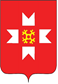 «МОЖГА  ЁРОС»МУНИЦИПАЛ  КЫЛДЫТЭЛЭН ЭСКЕРОНЪЯНО ЛЫДЪЯНЪЯ  ЁЗЭТЭЗ